保定市科学技术协会市科协〔2019〕48号                      签发人：孙增军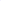 关于举办中国科协“绿平台”推广使用       培训班的通知各县（市、区）科协，市属学会（团体会员）、驻保高校科协、企业科协,创新驱动示范企业：“绿平台”（创新资源共享平台）是中国科协“智慧科协”建设的重要组成部分，是中国科协为适应新时代科技革命与产业变革加速演进的发展趋势，践行新发展理念，贯彻落实创新驱动发展战略，建设网上群团，服务企业创新发展、汇聚融通创新资源、促进产学研用深度融合而全力打造的协同创新网络平台。推广使用“绿平台”是保定市科协进一步贯彻落实中国科协、省科协《关于共建共享‘智慧科协’有关应用平台的通知》精神，凝心聚力服务科协系统的重要举措，并以此为抓手，加强科协组织与科技型企业、广大科技工作者的联系服务。经研究，定于2019年9月24日举办保定市科协“绿平台”推广使用培训班，     现将有关事宜通知如下： 一、培训时间9月24日上午8：30报到，8：40开始培训，时间半天,午餐自理。二、培训地点保定市中银大厦牡丹厅（朝阳大街与东风路交叉口）三、参加人员1.中国科协、省科协相关部门负责同志；2.各县（市、区）科协负责人员；3.各市属学会（团体会员）秘书长；4.各驻保高校科协负责人员；5.各企业科协负责人员；6.创新驱动示范企业负责人员。四、培训内容1.专项工作动员部署；2.市科协领导讲话；3.“绿平台”使用专题培训；4.互动交流 。五、有关要求1.各单位于2019年9月16日前上报参加培训人员回执。各县（市、区）科协报市科协普及部；市属学会（团体会员）、驻保高校科协、企业科协报市科协学企部；创新驱动示范企业报市科协创新办。2.各级科协组织要高度重视。“绿平台”是中国科协为更好地凝聚各级科协组织力量，精心打造的辐射广大科技工作者的服务网络和辐射全国的企业创新服务协作网络，各级科协组织要高度重视，积极参与，努力推动“智慧科协”建设。3.各单位负责人要加强学习，更好地发挥平台优势。平台可操作性很强，各单位要指定专人负责上线使用，积极发挥平台服务功能，为所属会员单位及广大科技工作者提供全方位、优质、高效的服务。4.各单位要积极响应通知要求，协调工学矛盾，指定相关人员参加培训。县（市、区）科协、市属学会（团体会员）、驻保高校科协、企业科协及相关单位要及时通过管理后台，了解当地企业、科技服务机构、科技工作者上线使用情况，及时做好指导服务工作。联系人：普及部 瓮建辉 5077553 邮箱:bdkxpjb@163.com创新办 陈维娜 5077561 邮箱:cxb5077561@126.com学企部 张喜平 5077569 邮箱:bdskxxhb@163.com；附件：1.培训回执                                 保定市科学技术协会                             二0一九年九月四日附件1培训回执姓  名姓  名手  机工作单位工作单位职  务